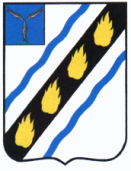 АДМИНИСТРАЦИЯ ПУШКИНСКОГО МУНИЦИПАЛЬНОГО ОБРАЗОВАНИЯ СОВЕТСКОГО МУНИЦИПАЛЬНОГО РАЙОНА САРАТОВСКОЙ ОБЛАСТИ    П О С Т А Н О В Л Е Н И Е от 20.12.2018  №85 р.п. ПушкиноОб администрировании доходовВ соответствии со статьёй 160.1 Бюджетного кодекса Российской Федерации и руководствуясь Уставом Пушкинского муниципального образования Советского муниципального района Саратовской области,  ПОСТАНОВЛЯЮ:Установить, что в отношении доходов, закрепленных за администрацией Пушкинского муниципального образования Советского муниципального района Саратовской области решением Совета депутатов Пушкинского муниципального образования от 20.12.2018 № 36 «О  бюджете  Пушкинского муниципального образования на 2019 год» администрация исполняет как бюджетные полномочия главного администратора, так и бюджетные полномочия администратора доходов.Возложить обязанности на администрацию Пушкинского муниципального образования Советского муниципального района Саратовской области по администрированию доходов согласно приложению.Решение вступает в силу с 1 января 2019 года.Ликвидатор администрацииПушкинского муниципального образования                           Н.И. Павленко               Приложение к постановлению                                                                                          администрации Пушкинского муниципального образованияот 20.12.2018 №85                                          Перечень  доходов, администрируемыхАдминистрацией Пушкинского муниципального образования Советского муниципального района Саратовской областиВерно:Главный специалист администрацииПушкинского муниципального образования                                    А.Н. СимченкоКодНаименование302 1 08 04020 01 1000 110-Государственная пошлина за совершение нотариальных действий должностными лицами органами  местного самоуправления, уполномоченными в соответствии с законодательными актами Российской Федерации на совершение нотариальных действий  302 1 08 07175 01 1000 110- Государственная пошлина за выдачу ОМС поселения специального разрешения на движение по автомобильным дорогам транспортных средств, осуществляющих перевозки опасных, тяжеловесных и (или) крупногабаритных грузов, зачисляемые в бюджеты поселения302 1 08 04020 01 4000 110-Государственная пошлина за совершение нотариальных действий должностными лицами органами  местного самоуправления, уполномоченными в соответствии с законодательными актами Российской Федерации на совершение нотариальных действий  302 1 08 07175 01 4000 110- Государственная пошлина за выдачу ОМС поселения специального разрешения на движение по автомобильным дорогам транспортных средств, осуществляющих перевозки опасных, тяжеловесных и (или) крупногабаритных грузов, зачисляемые в бюджеты поселения302 1 11 05035 13 0000 120-Доходы от сдачи в аренду имущества, находящегося в оперативном управлении органов управления городских поселений и созданных ими учреждений (за исключением имущества муниципальных бюджетных и  автономных учреждений)302 1 11 09045 13 0000 120-Прочие поступления от использования имущества, находящегося в собственности  городских поселений (за исключением имущества муниципальных бюджетных и  автономных учреждений, а также имущества муниципальных унитарных предприятий, в том числе казенных)302 1 13 01995 13 0000 130-Прочие доходы от оказания платных услуг получателями средств бюджетов  городских поселений 302 1 13 02995 13 0000 130 Прочие доходы от компенсации затрат бюджетов  городских  поселений 302 1 14 02053 13 0000 410-Доходы от реализации иного имущества, находящегося в собственности городских  поселений  (за исключением имущества муниципальных бюджетных и  автономных учреждений, а также имущества муниципальных унитарных предприятий, в том числе казенных) в части реализации основных средств по указанному имуществу302 1 14 02053 13 0000 440-Доходы от реализации иного имущества, находящегося в собственности  городских поселений (за исключением имущества муниципальных  бюджетных и автономных учреждений, а также имущества муниципальных унитарных предприятий, в том числе казенных) в части реализации материальных запасов по указанному имуществу302 1 15 02050 13 0000 140-Платежи, взимаемые органами местного самоуправления  (организациями)  городских поселений за выполнение определенных функций302 1 16 90050 13 0000 140-Прочие поступления от денежных взысканий (штрафов) и иных сумм в возмещение ущерба, зачисляемые в бюджеты  городских поселений302 1 17 01050 13 0000 180-Невыясненные поступления, зачисляемые в бюджеты  городских поселений 302 1 17 05050 13 0000 180-Прочие неналоговые доходы бюджетов городских  поселений302 2 07 05010 13 0000 150-302 2 07 05020  13 0000 150-302 2 07 05030 13 0000 150-302 2 02 15001 13 0001 150-302 2 02 15001 13 0002 150-302 2 02 35118 13 0000 150-302 2 02 29999 13 0000 150-302 2 02 49999 13 0000 150-302 2 02 49999 13 0013 150- 302 2 02 40014  13 0000 150-302 2 02 40014 13 0002 150-302 2 02 40014 13 0003 150-302 2 02 40014 13 0004 150-302 2 18  60010 13 0000 150-302 2 18 60020 13 0000 150-302 2 18 05010 13 0000 150-302 2 18 05020 13 0000 150-302 2 18 05030 13 0000 150-302 2 19 60010 13 0000 150-Безвозмездные поступления  от физических и юридических лиц на финансовое обеспечение  дорожной деятельности, в  том числе добровольных  пожертвований, в отношении автомобильных дорог общего пользования  местного значения городских  поселенийПоступления от денежных пожертвований, предоставляемых физическими лицами  получателям средств бюджетов  городских поселенийПрочие безвозмездные поступления в бюджеты  городских  поселенийДотация бюджетам городских поселений на выравнивание  бюджетной  обеспеченностиДотация бюджетам  городских поселений на выравнивание бюджетной обеспеченности за счет средств областного бюджетаСубвенции бюджетам городских поселений на осуществление первичного  воинского учета на территориях, где отсутствуют военные комиссариатыПрочие субсидии бюджетам  городских поселенийПрочие межбюджетные трансферты, передаваемые бюджетам  городских поселенийМежбюджетные трансферты, передаваемые бюджетам городских поселений области  в целях обеспечения  надлежащего  осуществления полномочий  по решению вопросов местного значенияМежбюджетные трансферты, передаваемые  бюджетам городских   поселений  из бюджетов муниципальных районов  на осуществление части полномочий  по решению  вопросов  местного значения  в соответствии с заключенными соглашениямиМежбюджетные трансферты, передаваемые  бюджетам городских   поселений  из бюджетов муниципальных районов  на осуществление части полномочий  по решению  вопросов  местного значения  в соответствии с заключенными соглашениями (в части субсидий из областного дорожного фонда)Межбюджетные трансферты, передаваемые  бюджетам городских   поселений  из бюджетов муниципальных районов  на осуществление части полномочий  по решению  вопросов  местного значения  в соответствии с заключенными соглашениями ( в части  софинансирования из бюджета муниципального района на капитальный ремонт, ремонт и содержание автомобильных дорог общего пользования местного значения Межбюджетные трансферты, передаваемые  бюджетам городских   поселений  из бюджетов муниципальных районов  на осуществление части полномочий  по решению  вопросов  местного значения  в соответствии с заключенными соглашениями(в части погашения кредиторской задолженности за выполненные объемы работ  по капитальному ремонту и содержанию автомобильных дорог местного значения) Доходы бюджетов  городских поселений от возврата остатков субсидий, субвенций и иных межбюджетных трансфертов, имеющих целевое назначение, прошлых лет из бюджетов муниципальных районов Доходы бюджетов  городских поселений от возврата остатков субсидий, субвенций и иных межбюджетных трансфертов, имеющих целевое назначение, прошлых лет из бюджетов государственных внебюджетных фондов  Доходы бюджетов  городских поселений от возврата бюджетными учреждениями остатков субсидий прошлых  лет Доходы бюджетов  городских поселений от возврата автономными учреждениями остатков субсидий прошлых  летДоходы бюджетов городских  поселений от возврата иными организациями остатков субсидий прошлых  летВозврат прочих  остатков субсидий, субвенций и иных межбюджетных  трансфертов, имеющих целевое назначение, прошлых лет из бюджетов городских  поселений 